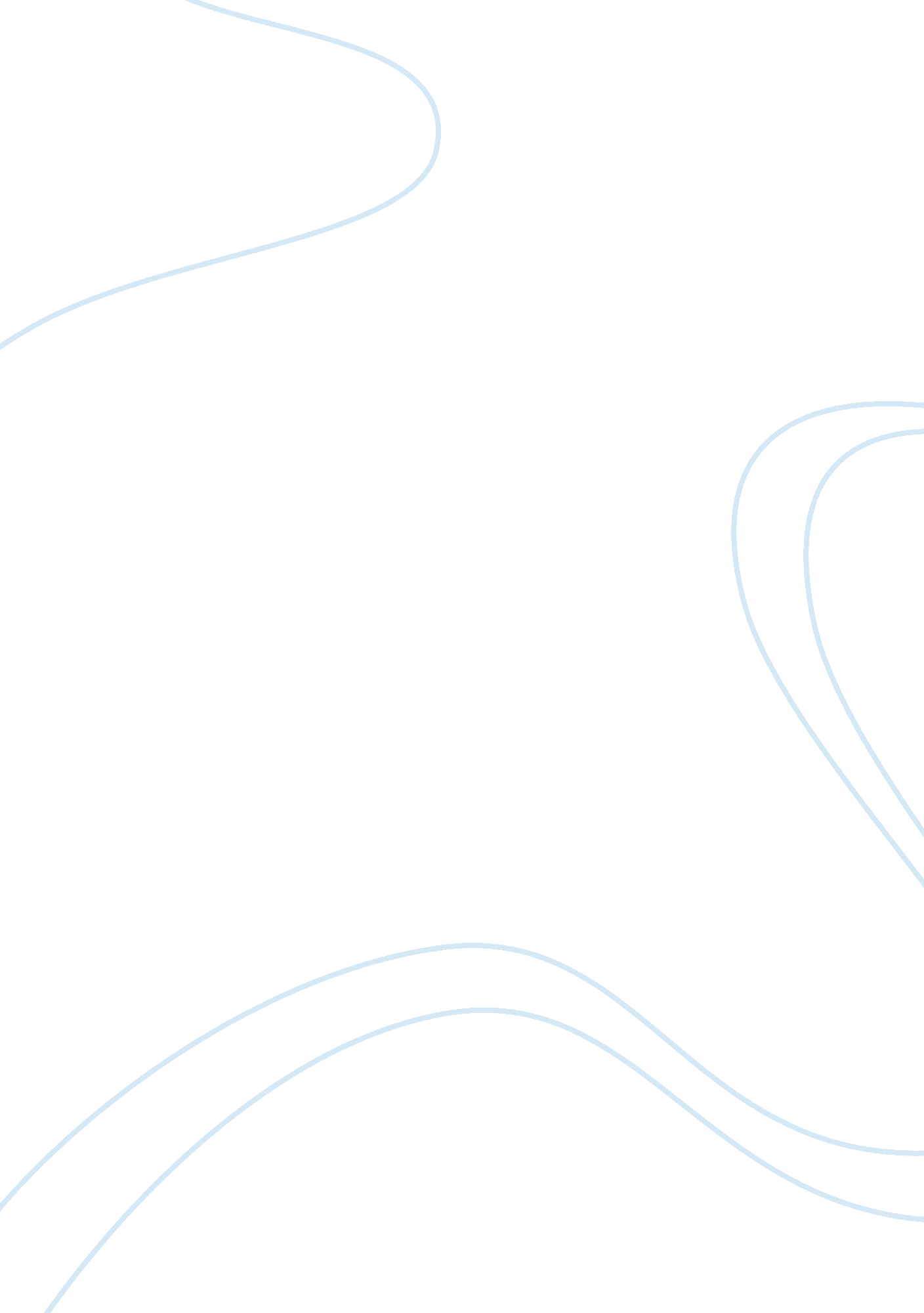 Research paper on nursingHealth & Medicine, Nursing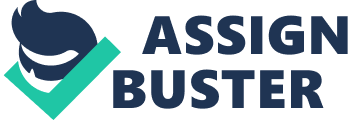 \n[toc title="Table of Contents"]\n \n \t Framework for Professional Nursing Practice \n \t Theoretical Works in Nursing \n \t Rosemary Parse’s Humanbecoming Theory \n \t Hildegard Peplau’s Theory, Interpersonal Relations \n \t References \n \n[/toc]\n \n Framework for Professional Nursing Practice Metaparadigm Concepts of Nursing 
Human Beings – In nursing concepts, human beings are the most valuable as they need to be respected, understood and nurtured along with their rights to make some questions about the procedures and health care they receive. Having the right to be informed regarding his or her health is an important thing that nursing concept should consider. Human beings are greater than the sum of their human bodyparts, and is capable of getting into interactions of empathy and other communication abstract when it comes to caring and increasing their environmental and self knowledge. 
Environment – Geographically speaking, this is where the human care experience happens as well as the everyday life and social interactions. Environment encompasses norms, values, beliefs, expectations and customs of each human being. This is where the patient and nurse encounters care, health risks, and health’s experience. 
Health – is a process that defines the human’s health wellness or illness within his lifespan. Health’s concept is correlated to physical, moral, aesthetic and social realities. Wellness defines life as to being cared for and similar among person’s possibilities and realities based on the care that they receive. Illness, however, defines as dysfunction or health loss that needs to be mediated by health care providers such as nurses. Health is the result of human interaction within his environment. 
Nursing – This concept is defined as the art of nursing practitioners provides specialized care to disabled people, who needs greater than the usual support to meet their self care needs. Nursing consists of deliberately selected actions, which nurses perform to help patients improve their health conditions. Theoretical Works in Nursing Dorothea Orem’s Theory 
Orem defines her theory as general theory, which is composed of three theories that are related; self-care, self-care deficit and nursing systems. Self-care is how people take care of themselves; self-care deficit pertains to a person who needs more nursing assistance and nursing system portrays the relationships that exist, which are needed for nursing process to occur. Rosemary Parse’s Humanbecoming Theory This is, also known as the man-living-health., which was then changed to human becoming and eventually combined as one-word and named as humanbecoming in 2007 so as to coincide with Parse’s development of thought. This theory includes major themes, which are rhytmicity, meaning and transcendence. Meaning is something’s linguistic content or interpretation. Rhytmicity is the paradoxical, cadent patterning of universe-human mutual process. Transcendence means attaining beyond the possibilities. Hildegard Peplau’s Theory, Interpersonal Relations This theory mainly focuses on how person’s relationship goes with one another. Peplau asserts that the center of nursing is the nurse-patient relationship. This theory also explains that the nurse-patient relationships that occur and overlap in the relationship over the time. References The College of New Jersey (n. d.). Metaparadigm Concepts | Nursing. Retrieved September 12, 2013, from http://nursing. pages. tcnj. edu/about/mission-philosophy/metaparadigm-concepts/ 
Masters, K. (n. d.). Framework for Professional Nursing Practice. Retrieved September 12, 2013, from http://samples. jbpub. com/9781449691509/81982_CH02_Pass1. pdf 